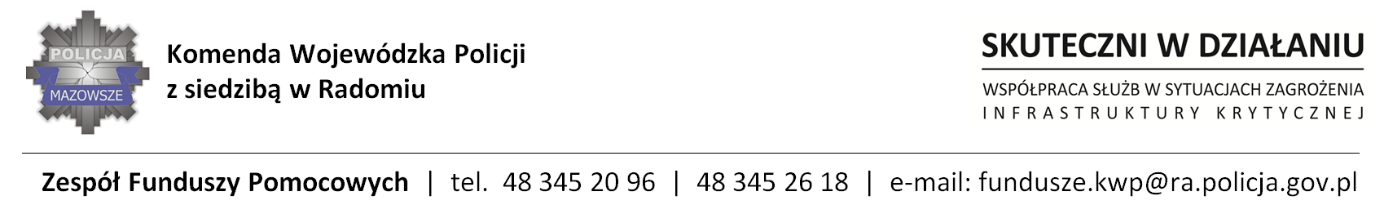 ZP-  1489/22Rtj-51/22	            Radom, dnia 21.07.2022	             WYKONAWCYInformacja z otwarcia ofert„Zakup wraz z dostarczeniem sprzętu i oprogramowania informatycznego dla potrzeb jednostek Policji garnizonu mazowieckiego” Część I.Przedmiot zamówienia realizowany w ramach projektu p.n.: „Skuteczni w działaniu – współpraca służb w sytuacjach zagrożenia infrastruktury krytycznej”  - „Projekt współfinansowany przez Unię Europejską ze środków Programu Krajowego Funduszu Bezpieczeństwa Wewnętrznego”					Nr spr.33/22Zamawiający - Komenda Wojewódzka Policji z siedzibą w Radomiu, działając na podstawie art. 222  ust. 5 ustawy z dnia 11 września 2019r. Prawo zamówień publicznych ( Dz. U. z 2021r. poz. 1129 ) informuje, iż w wyznaczonym przez Zamawiającego terminie tj. do dnia 20.07.2022r., do godziny 11:00 – wpłynęły 4  oferty w przedmiotowym postępowaniu prowadzonym za pośrednictwem platformazapupowa.pl pod adresem: https://platformazakupowa.pl/pn/kwp_radom       Nazwy albo imiona i nazwiska oraz siedziby lub miejsca prowadzonej działalności gospodarczej albo miejsca zamieszkania Wykonawców, których oferty zostały otwarte, ceny lub koszty zawarte w ofertach:Oferta nr 1 Piotr Migda ul. Opaczewska 7/1602-368 WarszawaZadanie nr 7 - 19.650,48 zł brutto Oferta nr 2 FORTI Krzysztof Jurek ul. M.C. Skłodowskiej 18 26-600 RadomZadanie nr 319.557,00 złZadanie nr 423.985,00 złZadanie nr 53.628,50 złZadanie nr 730.504,00 złOferta nr 3 MEDIA Sp. z o.o. ul. Piotrowicka 61 40-723 KatowiceZadanie nr 17.626,00 złZadanie nr 9103.799,70 złZadanie nr 1034.440,00 złOferta nr 4 Matic S.A. Puławska 300A, 02-819 WarszawaZadanie nr 10 149.710,68 zł  Z poważaniem	KierownikSekcji Zamówień PublicznychKWP z s. w RadomiuJustyna KowalskaInformację z otwarcia ofert opublikowano na platformie zakupowej Open Nexus, pod adresem www.platformazaqkupowa.pl/pn/kwp_radom w dniu  21.07.2022rOpr.E.P.G